Руководствуясь Федеральным законом от 06 октября 2003 г. N 131-ФЗ "Об общих принципах организации местного самоуправления в Российской Федерации", статьей 13 Устава Балакиревского сельского поселения Дорогобужского района Смоленской области,  Совет депутатов Балакиревского сельского поселения Дорогобужского района Смоленской областиР Е Ш И Л:Провести 15 апреля 2016 года в 10-00 часов в здании администрации Балакиревского сельского поселения Дорогобужского района Смоленской области (д. Быково, ул.Старо-Смоленская, д.18) публичные слушания по проекту решения «Об утверждении отчёта об исполнении бюджета Балакиревского сельского поселения Дорогобужского района Смоленской области за 2015 год» (приложение 1). Создать организационный комитет (далее - оргкомитет) по подготовке и проведению публичных слушаний в следующем составе:Шмыканова Г.М.- Глава муниципального образования Балакиревское сельское поселение Дорогобужского района Смоленской области, председатель оргкомитета.Голикова Г.И.      – старший менеджер Администрации Балакиревского сельского поселения Дорогобужского района Смоленской области, член оргкомитета.Панкова В.С.       – депутат Совета депутатов Балакиревского сельского поселения Дорогобужского района Смоленской области, член оргкомитета.3. Настоящее решение опубликовать в печатном средстве «Информационный вестник Балакиревского сельского поселения» Глава муниципального образования Балакиревского сельского поселенияДорогобужского районаСмоленской области                                                Г.М. Шмыканова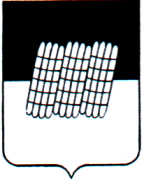 СОВЕТ ДЕПУТАТОВ  БАЛАКИРЕВСКОГО СЕЛЬСКОГО  ПОСЕЛЕНИЯДОРОГОБУЖСКОГО РАЙОНА СМОЛЕНСКОЙ ОБЛАСТИР Е Ш Е Н И Е от  04. 04.2016                              д. Быково                                           №  6О назначении публичных слушаний по проекту решения «Об утверждении отчета об исполнении бюджета Балакиревского сельского поселения Дорогобужского района Смоленской области за 2015 год 